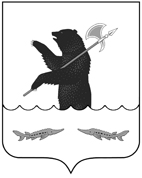 П О С Т А Н О В Л Е Н И ЕАДМИНИСТРАЦИИРыбинского муниципального районаот  28.01.2022 г.                                                                                                                   №  59Об утверждении муниципальной программы «Развитие физической культуры и спортав  Рыбинском муниципальном районе»         Руководствуясь Федеральным законом от 06.10.2003 № 131-ФЗ «Об общих принципах организации органов местного самоуправления в Российской Федерации», в соответствии с постановлением администрации Рыбинского муниципального района от 25.04.2014 № 703 «Об утверждении Положения о программно-целевом планировании и контроле в органах местного самоуправления и структурных подразделениях администрации Рыбинского муниципального района», с решением Муниципального Совета Рыбинского муниципального района от 16.12.2021 № 156  "О бюджете Рыбинского муниципального района на 2022 год и на плановый период 2023 и 2024 годов", администрация Рыбинского муниципального районаПОСТАНОВЛЯЕТ:1. Утвердить прилагаемую муниципальную программу  «Развитие физической культуры и спорта в  Рыбинском муниципальном районе» на  2022 – 2024 годы. 2. Признать утратившими силу постановления администрации Рыбинского муниципального района:- от 25.08.2014 № 1571 «Об  утверждении муниципальной программы «Развитие физической культуры и спорта в Рыбинском муниципальном районе» на 2014-2016 годы»;- от 14.10.2014 № 1975 «О внесении изменений в муниципальную программу «Развитие физической культуры и спорта в Рыбинском муниципальном районе» на 2014-2016 годы»;- от 24.11.2014 № 2463 «О внесении изменений в постановление администрации Рыбинского муниципального района от 25.08.2014 № 1571»;- от 02.03.2015 № 774 «О внесении изменений в муниципальную программу «Развитие физической культуры и спорта в Рыбинском муниципальном районе» на 2014-2017 годы»;	- от 04.08.2015 № 1296 «О внесении изменений в муниципальную программу «Развитие физической культуры и спорта в Рыбинском муниципальном районе» на 2014-2017 годы»;- от 04.02.2016 № 113 «О внесении изменений в постановление администрации Рыбинского муниципального района от 25.08.2014 № 1571;- от 04.07.2016 № 660 «О внесении изменений в постановление администрации Рыбинского муниципального района от 25.08.2014 № 1571;- от 29.11.2016 № 1054 «О внесении изменений в постановление администрации Рыбинского муниципального района от 25.08.2014 № 1571;- от 14.12.2016 № 1093 «О внесении изменений в постановление администрации Рыбинского муниципального района от 25.08.2014 № 1571;	- от 30.03.2017 № 565 «О внесении изменений в постановление администрации Рыбинского муниципального района от 25.08.2014 № 1571;            - от 14.12.2017 № 2324 «О внесении изменений в постановление администрации Рыбинского муниципального района от 25.08.2014 № 1571;            - от 27.02.2018 № 385 «О внесении изменений в постановление администрации Рыбинского муниципального района от 25.08.2014 № 1571;            - от 07.08.2018 № 1435 «О внесении изменений в постановление администрации Рыбинского муниципального района от 25.08.2014 № 1571; - от 18.12.2018 № 2386 «О внесении изменений в постановление администрации Рыбинского муниципального района от 25.08.2014 № 1571;              - от 11.03.2019 № 452 «О внесении изменений в постановление администрации Рыбинского муниципального района от 25.08.2014 № 1571»; - от 28.03.2019 № 601 «О внесении изменений в постановление администрации Рыбинского муниципального района от 25.08.2014 № 1571;- от 30.12.2019 № 2459 «О внесении изменений в постановление администрации Рыбинского муниципального района от 25.08.2014 № 1571;- от 17.01.2020 № 21 «О внесении изменений в постановление администрации Рыбинского муниципального района от 25.08.2014 № 1571;- от 14.08.2020 № 890 «О внесении изменений в постановление администрации Рыбинского муниципального района от 25.08.2014 № 1571;- от 05.02.2021 № 110 «О внесении изменений в постановление администрации Рыбинского муниципального района от 25.08.2014 № 1571;- от 22.03.2021 № 315 «О внесении изменений в постановление администрации Рыбинского муниципального района от 25.08.2014 № 1571.Опубликовать постановление в средствах массовой информации.Постановление вступает в силу с момента подписания.Контроль за исполнением постановления возложить на заместителя главы администрации Рыбинского муниципального района О.А. Смирнову. Глава Рыбинскогомуниципального района                                                                                      Т.А. СмирноваСогласовано:Заместитель главыадминистрации Рыбинскогомуниципального района					                               О.А. Смирнова													Заместитель главы администрации Рыбинскогомуниципального района, начальник управленияэкономики и финансов администрацииРыбинского муниципального района			                              О.И. КустиковаИ.о. начальника управления по культуре, молодёжии спорту администрации  Рыбинскогомуниципального района				                                         Л.Ю. ЗагадановаКонсультант-юрист юридического отделаадминистрации Рыбинскогомуниципального района					                               О.В. Русакова Исполнитель:Начальник отдела спорта управления по культуре, молодёжии спорту администрации  Рыбинскогомуниципального района	тел. 22-25-27		              	        Е.А. Сироткина 					НАПРАВИТЬ:Администрация Рыбинского муниципального района-1экз.Управление по культуре, молодёжи и спорту-1экз.Управление экономики и финансов-1 экз.Заместителю Главы  администрации Рыбинскогомуниципального района О.А. Смирновой-1экз.Газета «Новая жизнь»-1 экз.Приложение                                                               к  постановлению администрации  Рыбинского муниципального  районаот______________№______________ Муниципальная  программа«Развитие физической культуры и спорта в Рыбинском муниципальном районе» на 2022 - 2024 годы ПАСПОРТ    				муниципальной программыОбщая характеристика сферы реализации программы        Цели государственной политики в сфере физической культуры и спорта определены в Указе Президента Российской Федерации от 7 мая 2018 г. N 204 "О национальных целях и стратегических задачах развития Российской Федерации на период до 2024 года", Указе Президента Российской Федерации от 21 июля 2020 г. N 474 "О национальных целях развития Российской Федерации на период до 2030 года", Концепции долгосрочного социально-экономического развития Российской Федерации на период до 2020 года, утвержденной распоряжением Правительства Российской Федерации от 17 ноября 2008 г. N 1662-р, Стратегии развития физической культуры и спорта в Российской Федерации на период до 2020 года, утвержденной распоряжением Правительства Российской Федерации от 7 августа 2009 г. N 1101-р, Стратегии развития физической культуры и спорта в Российской Федерации на период до 2030 года, утвержденной распоряжением Правительства Российской Федерации от 24 ноября 2020 г. N 3081-р, и предусматривают создание для всех категорий и групп населения условий для занятий физической культурой и спортом, массовым спортом и  доведение к 2024 году до 55% доли граждан, систематически занимающихся физической культурой и спортом, путем мотивации населения, активизации спортивно-массовой работы на всех уровнях и в корпоративной среде, в том числе вовлечения в подготовку и выполнение нормативов Всероссийского физкультурно-спортивного комплекса "Готов к труду и обороне" (ГТО).        Анализ статистических данных за последние 5 лет  позволяет говорить, что в Рыбинском районе наблюдается устойчивый рост численности населения, систематически занимающегося физической культурой и спортом. На 31 декабря 2015 года численность занимающихся составила 3988 человек (14,3 % от  общей численности населения района). В настоящее время численность занимающихся физической культурой и спортом в Рыбинском муниципальном районе 9657 человек (40,54% от общей численности населения).        На территории Рыбинского района расположены 53 спортсооружения, единовременная пропускная способность которых составляет 1687 человек. Из них: 15 спортивных залов,  15 универсальных спортивных площадок, 9 футбольных полей, а так же площадки городской инфраструктуры.      В зимнее время функционируют 9 хоккейных кортов и ледовых площадок.      С ростом численности занимающихся наиболее остро встаёт проблема недостаточного обеспечения  спортивными сооружениями, а именно нехватка физкультурно-спортивных комплексов, соответствующих современным стандартам спортивной подготовки и проведению соревнований.         На территории Рыбинского муниципального района расположено 11 сельских поселений. В каждом поселении организована спортивная работа инструкторов по спорту.         В 2019 году в сельских поселениях созданы и работают 14 физкультурно-спортивных клубов по месту жительства (далее ФСК). Общее количество членов ФСК составляет 1 934 человека. Участниками являются жители поселений в возрасте от 3 до 79 лет и старше.         Инструктор по спорту (руководитель ФСК) организует и проводит массовые спортивные мероприятия с жителями поселений разного возраста, проводит тренировочные занятия по различным видам спорта, готовит команды сельских поселений к участию в муниципальной Спартакиаде физкультурно-спортивных клубов Рыбинского муниципального района.        Спартакиада проводится в течение года по 20 видам спорта и направлена на популяризацию здорового образа жизни и привлечение людей села к систематическим занятиям спортом. В 2021 году в рамках Спартакиады проведено 54 мероприятия, в которых приняло участие 933 человека.        С 2019 года на территории района реализуется программа «Движение к долголетию», в рамках которой в  пяти сельских поселениях созданы группы здоровья для занятий физической культурой людей старше 55 лет.               Инструкторы по спорту в сельских поселениях являются штатными сотрудниками муниципального учреждения  «Спортивная школа Рыбинского муниципального района».           По состоянию на 01.01.2021 г. в спортивной школе штатных инструкторов по спорту осуществляющих спортивную подготовку по программам спортивно-оздоровительных групп 11 человек, из них 10 человек инструкторами по спорту (внешние совместители)  и 1 тренер по внешнему совместительству по спортивной подготовке  вид спорта «шахматы».         На базе спортивной школы занимаются 1679 воспитанников на бюджетной основе. Занятия проводятся по 9 видам спорта (волейбол, баскетбол, шахматы, легкая атлетика, настольный теннис, гиревой спорт, футбол, греко-римская борьба, спортивный туризм).     Все сотрудники имеют высшее физкультурное образование.          Тренировочные занятия, а также физкультурно-оздоровительные мероприятия проходят в трех спортивных залах, расположенных на территории Рыбинского муниципального района в п. Каменники, п. Судоверфь, д. Дюдьково, а так же в спортивных залах муниципальных образовательных организаций на безвозмездной основе.Приоритеты государственной политики в сфере реализации муниципальной программы и ожидаемые конечные результаты ее реализации     Приоритетом государственной политики определенной в Указе Президента Российской Федерации от 21 июля 2020 г. N 474 "О национальных целях развития Российской Федерации на период до 2030 года, Федеральном законе «О физической культуре и спорте в Российской Федерации» и государственной программой «Развитие физической культуры и спорта Ярославской области» (утвержденной постановлением Правительства  Российской Федерации от 15.04.14 №302) является создание в Рыбинском муниципальном районе условий, способствующих привлечению наибольшего количества жителей района к систематическим занятиям физической культурой и спортом, формированию здорового образа жизни, создание качественной системы спортивной подготовки, развитию спортивной инфраструктуры. 	В качестве основных приоритетных направлений определены:-развитие массовой физкультуры и спорта;-развитие инфраструктуры физической культуры и спорта;-развитие физической культуры и спорта лиц с ограниченными возможностями здоровья;-совершенствование системы управления физической культурой и спортом. 	Основными мероприятиями муниципальной программы являются:1. Организация и проведение физкультурно-оздоровительных и спортивно — массовых   мероприятий разного уровня;2. Обеспечение условий для занимающихся физической культурой и спортом на регулярной основе по месту жительства;3. Создание и развитие спортивной базы по месту жительства населения (спортивные площадки, хоккейные корты, футбольные поля, спортивные залы и др).	Муниципальная программа предусматривает также мероприятия:-создание оптимальных условий для укрепления здоровья обучающихся, гармоничного развития личности, способностей в избранном виде спорта, организация досуга на основе занятия спортом;-повышение интереса различных групп населения к систематическим занятиям физической культурой и спортом;-формирование потребности в физическом совершенстве;-координация и проведение на территории Рыбинского района единой политики в сфере физической культуры и спорта;-обеспечение мер безопасности при проведении спортивно-массовых мероприятий различного уровня.                             4.     Цель(и) и целевые показатели муниципальной программы.Основной целью муниципальной программы является:                     Создание условий для реализации государственной политики в сфере физической культуры и спорта на территории Рыбинского муниципального района, обеспечение возможности для населения Рыбинского муниципального района систематически заниматься физической культурой и спортом                                      5. Обобщенная характеристика мер правового регулирования в рамках муниципальной ПрограммыНормативно-правовые основы развития физической культуры и спорта:- 	Федеральный закон от 04.12.2007 № 329-ФЗ «О Физической культуре и спорте в Российской Федерации»; -  	Федеральный закон от 16.10.2003 №131-ФЗ «Об общих принципах организации местного самоуправления в Российской Федерации»;- 	Постановление Правительства Российской Федерации от 15.04.2014 года № 302 « Об утверждении государственной программы Российской Федерации «Развитие физической культуры и спорта»; - 	«Стратегия развития физической культуры и спорта в Российской Федерации на период до 2020 года», утверждённой распоряжением Правительства Российской Федерации от 7 августа  2009  года № 1101-р;- 	Постановление Правительства Ярославской области от 30.05. 2014 №530-п «О государственной программе Ярославской области «Развитие физической культуры и спорта в Ярославской области» на 2014-2020 годы;- 	Устав Рыбинского муниципального района Ярославской области, утверждённый Решением Муниципального Совета Рыбинского муниципального района от 23.03.2006 г. № 17.    Данная муниципальная программа разработана в соответствии с постановлением администрации Рыбинского муниципального района от 25.04.2014 № 703 «Об утверждении Положения о программно-целевом планировании и контроле в органах местного самоуправления и структурных подразделениях администрация Рыбинского муниципального района». Источниками финансирования муниципальной программы являются: - средства  областного бюджета;-целевые средства, поступившие от поселений в соответствии с заключёнными  соглашениями; - средства бюджета района. Объемы финансирования муниципальной программы носят прогнозный характер и подлежат ежегодному уточнению в установленном порядке при формировании проекта бюджета на очередной финансовый и плановые годы.   Управление по культуре, молодежи и спорту администрации Рыбинского муниципального района является ответственным исполнителем муниципальной программы, обеспечивает реализацию подпрограмм муниципальной программы в соответствии с утвержденными объемами финансирования и контроль за целевым использованием денежных средств.  В целях обеспечения процесса мониторинга и анализа выполнения муниципальной программы Управление по культуре, молодежи и спорту администрации  Рыбинского муниципального района 2 раза в год представляет в управление экономики и финансов администрации Рыбинского  муниципального района отчеты о реализации основных мероприятий, входящих в состав муниципальной программы.     Отчеты оформляются в соответствии с требованиями, представленными в приложении 5 (по форме 2)  к Положению, утвержденному постановлением администрации Рыбинского муниципального района от 25.04.2014 № 703 «Об утверждении Положения о программно-целевом планировании и контроле в органах местного самоуправления и структурных подразделениях администрация Рыбинского муниципального района»:   - ежегодный - не позднее 10 февраля года, следующего за отчетным.  Ответственный исполнитель муниципальной программы организует размещение на своей странице официального сайта администрации Рыбинского муниципального района в информационно-телекоммуникационной сети «Интернет»:  - текста муниципальной программы, в срок не позднее 10 рабочих дней с момента ее утверждения/внесения изменений;  - отчетов о реализации муниципальной программы (за исключением отчетов о реализации подпрограмм), в 10-дневный срок после представления отчетности.Используемые сокращения:МП – муниципальная программаВЦП - ведомственная целевая программаУКМС – управление по культуре, молодежи и спортуФСК – физкультурно-спортивный клубМУ «СШ РМР» - муниципальное учреждение «Спортивная школа Рыбинского муниципального района»МБ – местный бюджетОБ – областной бюджетБП – бюджет поселенийВН – внебюджетные источникиИ.о. начальника Управления по культуре, молодежи и спортуадминистрации Рыбинского муниципального района                                                                                                                            Л.Ю. Загаданова    Приложение 1                                               к Программе Ресурсное обеспечение муниципальной программы         Приложение 2                                                 к Программе Основные сведения о подпрограммах, входящих в состав муниципальной программы Рыбинского муниципального районаТаблица 1Ответственный исполнитель муниципальной программыУправление по культуре, молодёжи и спорту администрации  Рыбинского муниципального района Клабуков Сергей АлександровичНачальник управления 8(4855) 22-36-78Куратор муниципальной программы Заместитель главы администрации Рыбинского муниципального района Смирнова Ольга Анатольевна8(4855) 21-46-38Сроки реализации муниципальной программы2022- 2024 годыЦель муниципальной программы Создание условий для реализации государственной политики в сфере физической культуры и спорта на территории Рыбинского муниципального района, обеспечение возможности для населения Рыбинского муниципального района систематически заниматься физической культурой и спортомОбъём финансирования муниципальной программы, в том числе по годам реализации, тыс. рублейВсего по программе  – 25830,1 тыс. руб. в  том числе: 2022 г. – 12184,0 тыс. руб. 2023 г. -    8407,0 тыс. руб.   2024 г. –   5239,1 тыс. руб.Перечень подпрограмм и основных мероприятий, входящих в состав программыПеречень подпрограмм и основных мероприятий, входящих в состав программыМероприятия по развитию физической культуры и спорта на 2022 -2024 годыУправление по культуре, молодёжи и спорту администрации  Рыбинского муниципального района Клабуков Сергей АлександровичНачальник управления 8(4855) 22-36-78Ведомственная целевая программа (далее ВЦП) « Физическая культура и спорт в Рыбинском муниципальном районе» на 2022-2024 годыУправление по культуре, молодёжи и спорту администрации  Рыбинского муниципального района Клабуков Сергей АлександровичНачальник управления 8(4855) 22-36-78Электронный адрес размещения информации о МП в информационно-телекоммуникационной сети «Интернет»Http:// www.admrmr.ru/summarypage.aspx?id=ukulturyНаименование показателяЕд.измерения2015 20162017201820192020Доля населения, систематически занимающегося физической культурой и спортом%15,8616,3717,6727,1336,9440,54численность лиц, систематически занимающихся физической культурой и спортомЧел.3 9884 1184 4246 6918 9069 657Наименование показателейНаименование показателейНаименование показателейНаименование показателейЕдиница измеренияЕдиница измеренияЕдиница измерения                                                                      Значение показателя                                                                      Значение показателя                                                                      Значение показателя                                                                      Значение показателя                                                                      Значение показателя                                                                      Значение показателя                                                                      Значение показателя                                                                      Значение показателя                                                                      Значение показателя                                                                      Значение показателя                                                                      Значение показателя                                                                      Значение показателя                                                                      Значение показателя                                                                      Значение показателяНаименование показателейНаименование показателейНаименование показателейНаименование показателейЕдиница измеренияЕдиница измеренияЕдиница измеренияБазовое 2021Базовое 2021Базовое 20212022 год2022 год2022 год2023 год2023 год2023 год2024 год2024 год2024 год2024 год2024 годНаименование показателейНаименование показателейНаименование показателейНаименование показателейЕдиница измеренияЕдиница измеренияЕдиница измеренияБазовое 2021Базовое 2021Базовое 2021ПлановоеПлановоеПлановоеПлановоеПлановоеПлановоеПлановоеПлановоеПлановоеПлановоеПлановое1111222333 Ведомственная целевая программа  « Физическая культура и спорт в Рыбинском муниципальном районе» на 2022-2024 годы Ведомственная целевая программа  « Физическая культура и спорт в Рыбинском муниципальном районе» на 2022-2024 годы Ведомственная целевая программа  « Физическая культура и спорт в Рыбинском муниципальном районе» на 2022-2024 годы Ведомственная целевая программа  « Физическая культура и спорт в Рыбинском муниципальном районе» на 2022-2024 годы Ведомственная целевая программа  « Физическая культура и спорт в Рыбинском муниципальном районе» на 2022-2024 годы Ведомственная целевая программа  « Физическая культура и спорт в Рыбинском муниципальном районе» на 2022-2024 годы Ведомственная целевая программа  « Физическая культура и спорт в Рыбинском муниципальном районе» на 2022-2024 годы Ведомственная целевая программа  « Физическая культура и спорт в Рыбинском муниципальном районе» на 2022-2024 годы Ведомственная целевая программа  « Физическая культура и спорт в Рыбинском муниципальном районе» на 2022-2024 годы Ведомственная целевая программа  « Физическая культура и спорт в Рыбинском муниципальном районе» на 2022-2024 годы Ведомственная целевая программа  « Физическая культура и спорт в Рыбинском муниципальном районе» на 2022-2024 годы Ведомственная целевая программа  « Физическая культура и спорт в Рыбинском муниципальном районе» на 2022-2024 годы Ведомственная целевая программа  « Физическая культура и спорт в Рыбинском муниципальном районе» на 2022-2024 годы Ведомственная целевая программа  « Физическая культура и спорт в Рыбинском муниципальном районе» на 2022-2024 годы Ведомственная целевая программа  « Физическая культура и спорт в Рыбинском муниципальном районе» на 2022-2024 годы Ведомственная целевая программа  « Физическая культура и спорт в Рыбинском муниципальном районе» на 2022-2024 годы Ведомственная целевая программа  « Физическая культура и спорт в Рыбинском муниципальном районе» на 2022-2024 годы Ведомственная целевая программа  « Физическая культура и спорт в Рыбинском муниципальном районе» на 2022-2024 годы Ведомственная целевая программа  « Физическая культура и спорт в Рыбинском муниципальном районе» на 2022-2024 годы Ведомственная целевая программа  « Физическая культура и спорт в Рыбинском муниципальном районе» на 2022-2024 годы Ведомственная целевая программа  « Физическая культура и спорт в Рыбинском муниципальном районе» на 2022-2024 годыКоличество лиц прошедших подготовку по программам спортивной подготовкиКоличество лиц прошедших подготовку по программам спортивной подготовкиКоличество лиц прошедших подготовку по программам спортивной подготовкиКоличество лиц прошедших подготовку по программам спортивной подготовкиЧел.Чел.Чел.---1515151515151515151515Доля населения систематически занимающегося физической культурой и спортом, от общей численности населения Рыбинского муниципального районаДоля населения систематически занимающегося физической культурой и спортом, от общей численности населения Рыбинского муниципального районаДоля населения систематически занимающегося физической культурой и спортом, от общей численности населения Рыбинского муниципального районаДоля населения систематически занимающегося физической культурой и спортом, от общей численности населения Рыбинского муниципального района%%%---4040404545455050505050Доля населения Рыбинского района, выполнивших нормативы Всероссийского физкультурно-спортивного комплекса «Готов к труду и обороне» (ГТО) в общей численности населения Рыбинского района, принявшего участие в сдаче нормативов Всероссийского физкультурно-спортивного комплекса «Готов к труду и обороне» (ГТО)Доля населения Рыбинского района, выполнивших нормативы Всероссийского физкультурно-спортивного комплекса «Готов к труду и обороне» (ГТО) в общей численности населения Рыбинского района, принявшего участие в сдаче нормативов Всероссийского физкультурно-спортивного комплекса «Готов к труду и обороне» (ГТО)Доля населения Рыбинского района, выполнивших нормативы Всероссийского физкультурно-спортивного комплекса «Готов к труду и обороне» (ГТО) в общей численности населения Рыбинского района, принявшего участие в сдаче нормативов Всероссийского физкультурно-спортивного комплекса «Готов к труду и обороне» (ГТО)Доля населения Рыбинского района, выполнивших нормативы Всероссийского физкультурно-спортивного комплекса «Готов к труду и обороне» (ГТО) в общей численности населения Рыбинского района, принявшего участие в сдаче нормативов Всероссийского физкультурно-спортивного комплекса «Готов к труду и обороне» (ГТО)%%%---1111,11,11,11,21,21,21,21,2Уровень обеспеченности населения спортивными сооружениями исходя из единовременной пропускной способности объектов спортаУровень обеспеченности населения спортивными сооружениями исходя из единовременной пропускной способности объектов спортаУровень обеспеченности населения спортивными сооружениями исходя из единовременной пропускной способности объектов спортаУровень обеспеченности населения спортивными сооружениями исходя из единовременной пропускной способности объектов спорта%%% - - -55,655,655,655,655,655,655,655,655,655,655,6Доля лиц с ограниченными возможностями здоровья и инвалидов, систематически занимающихся физической культурой и спортом, в общей численности указанной категории населенияДоля лиц с ограниченными возможностями здоровья и инвалидов, систематически занимающихся физической культурой и спортом, в общей численности указанной категории населенияДоля лиц с ограниченными возможностями здоровья и инвалидов, систематически занимающихся физической культурой и спортом, в общей численности указанной категории населенияДоля лиц с ограниченными возможностями здоровья и инвалидов, систематически занимающихся физической культурой и спортом, в общей численности указанной категории населения%%%---2121212121212121212121Доля организаций, оказывающих услуги по спортивной подготовке в соответствии с федеральными стандартами существующих объектов спортаДоля организаций, оказывающих услуги по спортивной подготовке в соответствии с федеральными стандартами существующих объектов спортаДоля организаций, оказывающих услуги по спортивной подготовке в соответствии с федеральными стандартами существующих объектов спортаДоля организаций, оказывающих услуги по спортивной подготовке в соответствии с федеральными стандартами существующих объектов спорта%%%---100100100100100100100100100100100Доля граждан, занимающихся в спортивных организациях, в общей численности детей и молодежи в возрасте 6-15 летДоля граждан, занимающихся в спортивных организациях, в общей численности детей и молодежи в возрасте 6-15 летДоля граждан, занимающихся в спортивных организациях, в общей численности детей и молодежи в возрасте 6-15 летДоля граждан, занимающихся в спортивных организациях, в общей численности детей и молодежи в возрасте 6-15 лет%%%---5050505050505050505050Количество созданных высокопроизводительных рабочих  мест в организациях, осуществляющих физкультурно-спортивную работуКоличество созданных высокопроизводительных рабочих  мест в организациях, осуществляющих физкультурно-спортивную работуКоличество созданных высокопроизводительных рабочих  мест в организациях, осуществляющих физкультурно-спортивную работуКоличество созданных высокопроизводительных рабочих  мест в организациях, осуществляющих физкультурно-спортивную работуЕд.Ед.Ед.---2121212121212121212121ИсточникфинансированияВсегоОценка расходов (тыс. руб.)в том числе по годам реализацииОценка расходов (тыс. руб.)в том числе по годам реализацииОценка расходов (тыс. руб.)в том числе по годам реализацииИсточникфинансированияВсего2022 год2023 год2024 год                                     12345ВЦП « Физическая культура и спорт в Рыбинском муниципальном районе» на 2022-2024  годы25830,112184,08407,05239,1Местный бюджет, действующие расходные обязательства25830,112184,08407,05239,1Областной бюджет--Бюджет поселенийВнебюджетные источникиОбластной бюджетИтого по муниципальной  программе25830,112184,08407,05239,1Местный бюджет, действующие расходные обязательства25830,112184,08407,05239,1Областной бюджет--Бюджет поселенийВнебюджетные источникиНаименование подпрограммыВЦП « Физическая культура и спорт в Рыбинском муниципальном районе» на 2022-2024 годыСрок реализации2022-2024 годыОтветственный исполнительУправление по культуре, молодёжи и спорту администрации Рыбинского муниципального районаЦельОрганизация и развитие физической культуры и спорта в Рыбинском муниципальном районе путём оказания муниципальных услуг, выполнения муниципальных работ в соответствии с действующим законодательствомЗадачиЗадача 1.  Развитие физической культуры и спорта среди различных групп населения районаЗадача 2. Осуществление подготовки спортивного резерва по видам спорта, включенным во Всероссийский реестр видов спорта.Задача 3. Укрепление и развитие материально-технической базы учреждения физической культуры и спорта РМРЦелевые показатели1.Создание условий для реализации государственной политики в сфере физической культуры и спорта на территории Рыбинского муниципального района;2.Обеспечение возможности для жителей Рыбинского муниципального района систематически заниматься физической культурой и спортом.Нормативный правовой акт, утвердивший подпрограммуПостановление администрации Рыбинского муниципального района «Об утверждении ведомственной целевой программы «Физическая     культура и спорт в Рыбинском муниципальном районе».  Электронный адрес размещения программы в информационно-телекоммуникационной сети «Интернет»http:// www.admrmr.ru/dunamic_        page.axpx?id=8671 